MAJOR PROJECTABSTRACT                                                                                         T.RAJU REDDY                                                                                  IVth AERO                                                                                       08881A2113AIM:To construct a vehicle with abilities to move in the air in 360o and to capture footage of the happenings on the ground. It shall be controlled using two 3G mobile phones and a microprocessor chip. The footage shall be transmitted live to a control station.REQUIREMENTS: ELECTRONICS:Motor for the main rotor 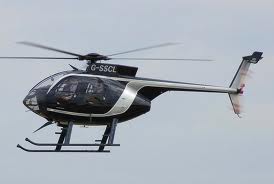 Motor for the tail rotorSpeed controllerBatteries for the motorsServosMicroprocessor chip along with a batteryServo capable of rotating 360o3G mobile phonesMECHANICAL:Rotor blades for the main and tail rotorsMechanism to tilt the blades for lateral and directional motionMechanism to rotate the video camera in the required angleMaterials to build the vehicle DESCRIPTION:The proposed vehicle works on the principle of a helicopter with a vertical rotor used to produce lift and a tail rotor to nullify the moment effects. It carries a 3G mobile phone which is used to capture the footage and send it live to the control station where it is analyzed or stored according to the requirement. The mobile phone is controlled by another 3G mobile phone from the control station. The vehicle is also navigated using the phone. The phone on the vehicle is equipped with a microcontroller chip that helps in controlling the phone from the control station. The tilt rotor can be used for effective navigation and the tail rotor decreases the moment effects. Both of these are powered by batteries and are operated using servos.ADVANTAGES:Flexibility in operationEase of controlRelatively inexpensive in terms of manufacture and control unitHigh operational capabilitiesQuick responses and better performanceAPPLICATIONS:Vigilance in highly populated and crowded areasSurveillance and patrolling round the clockGood source of information in case of emergenciesQuick data collection and storage for future uses